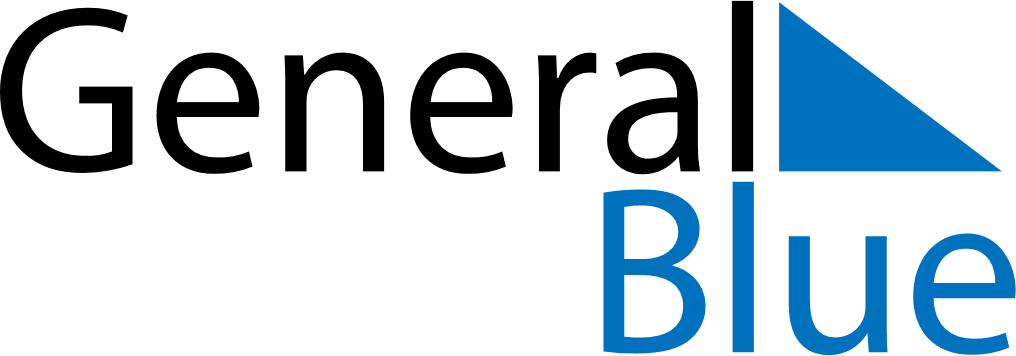 Quarter 2 of 2023CameroonQuarter 2 of 2023CameroonQuarter 2 of 2023CameroonQuarter 2 of 2023CameroonQuarter 2 of 2023CameroonApril 2023April 2023April 2023April 2023April 2023April 2023April 2023MONTUEWEDTHUFRISATSUN123456789101112131415161718192021222324252627282930May 2023May 2023May 2023May 2023May 2023May 2023May 2023MONTUEWEDTHUFRISATSUN12345678910111213141516171819202122232425262728293031June 2023June 2023June 2023June 2023June 2023June 2023June 2023MONTUEWEDTHUFRISATSUN123456789101112131415161718192021222324252627282930Apr 7: Good FridayApr 21: End of Ramadan (Eid al-Fitr)May 1: Labour DayMay 18: Ascension DayMay 20: National DayJun 28: Feast of the Sacrifice (Eid al-Adha)